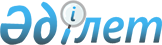 Шектеу іс-шараларын тоқтату және Солтүстік Қазақстан облысы Қызылжар ауданы Березов ауылдық округі әкімінің 2021 жылғы 27 сәуірдегі № 9 "Шектеу іс-шараларын белгілеу туралы" шешімінің күші жойылды деп тану туралыСолтүстік Қазақстан облысы Қызылжар ауданы Березов ауылдық округі әкімінің 2021 жылғы 3 шілдедегі № 19 шешімі. Қазақстан Республикасының Әділет министрлігінде 2021 жылғы 9 шілдеде № 23400 болып тіркелді
      Қазақстан Республикасының "Құқықтық актілер туралы" Заңының 46-бабы 2-тармағының 4) тармақшасына, Қазақстан Республикасының "Ветеринария туралы" Заңының 10-1-бабының 8) тармақшасына сәйкес, Қызылжар ауданының бас мемлекеттік ветеринарлық-санитарлық инспекторының 2021 жылғы 15 маусымдағы № 01-11/185 ұсынысы негізінде, ШЕШТІМ:
      1. Солтүстік Қазақстан облысы Қызылжар ауданы Березов ауылдық округінің Гончаровка ауылында орналасқан "Гончаровка" жауапкершілігі шектеулі серіктестігінің жылқы фермасы аумағында орнатылған шектеу іс-шаралары жылқыларда ринопневмония ауруын жою жөніндегі ветеринариялық іс-шаралар кешенінің жүргізілуіне байланысты тоқтатылсын.
      2. Солтүстік Қазақстан облысы Қызылжар ауданы Березов ауылдық округі әкімінің 2021 жылғы 27 сәуірдегі № 9 "Шектеу іс-шараларын белгілеу туралы" (Нормативтік құқықтық актілерді мемлекеттік тіркеу тізілімінде № 7359 болып тіркелген) шешімінің күші жойылды деп танылсын.
      3. Осы шешімнің орындалуын бақылауды өзіме қалдырамын. 
      4. Осы шешім оның алғашқы ресми жарияланған күнінен бастап қолданысқа енгізіледі.
					© 2012. Қазақстан Республикасы Әділет министрлігінің «Қазақстан Республикасының Заңнама және құқықтық ақпарат институты» ШЖҚ РМК
				
      Солтүстік Қазақстан облысы Қызылжар ауданы Березов ауылдық округінің әкімі 

А. Дауренбеков
